Robin’s Homework21st October 2022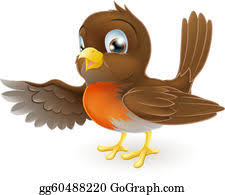 TasksPlease try and complete what you can . If you would like to email your work to me, my email is: c.clarke@carletongreen.lancs.sch.uk If you do not have access to a printer for education City, you can write the answers on a blank piece of paper and get your grown up to check your answers. They can then write in your reading record that you have completed the work.Check your reading record for your logins to Education City, Oxford Owl, TTRS and Numbots.Maths – Education City. I have set extra classwork in maths for those that would like it. Please only complete if you wish.Reading – Read your school reading book at home and ask a grown up to write in your reading record.  Try and read a little bit every night.You can always access Oxford Owl online for extra reading. Writing- Can you write me a non-chronological report on something of interest to you? Below is a features checklist and some writing templates. Feel free to just write this on paper in that style if you don’t have access to a printer.Times tables - 
Y2’s - Times tables rockstars https://ttrockstars.com/beta/  Please practise your 2s, 5s and 10s.
Y1’s – Login to Numbots Spellings – This is related to what we are learning in phonics. Please find your child’s spelling group written in your reading record diary. IDL- Access IDL 3 times a week. Geography: Can you take note of the weather over the week and create a weather forecast? See below for a template, but feel free to draw it on paper if you do not have access to a printer.Can you bring in or email me pictures of you reading your favourite book at home for our reading corner. Spelling test will be every Friday Group 3 spelling rule: If a word ends in the ch sound, add es to make it plural.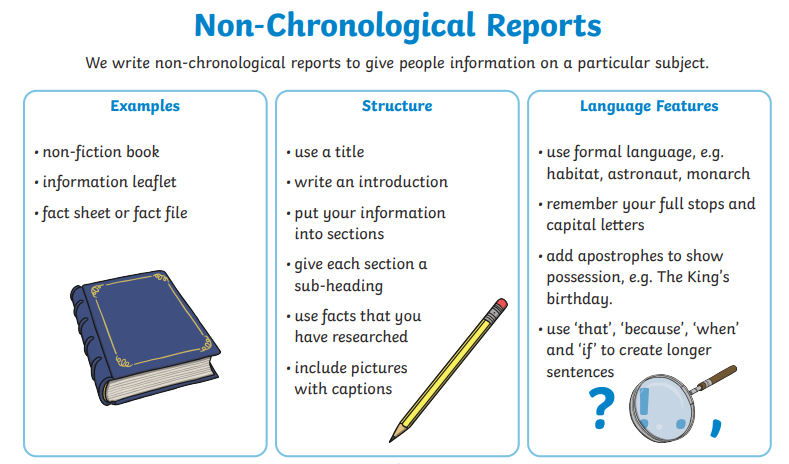 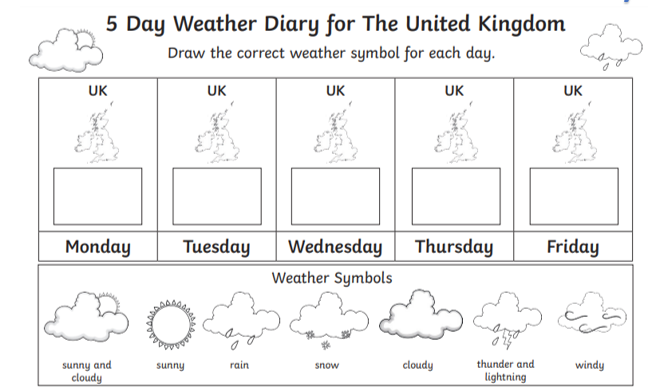 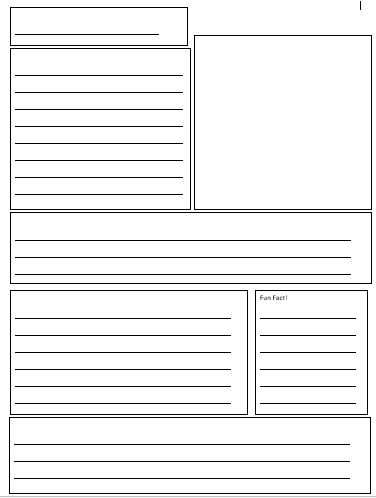 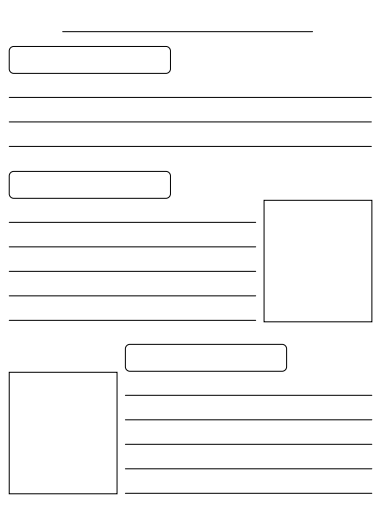 SpellingsGroup 1Group 2Group 3wag, wig, web, wax, mix, fix.out, about, cloud, found, sound, old, don’t, lookedchats, sings, lunches, crunches, catches, matches, I’m, looked